§6957.  Tenant ousted after 6 years may recover for improvementsWhen a person makes entry into lands or tenements of which the tenant in possession, or those under whom he claims, have been in actual possession for 6 years or more, and withholds from such tenant the possession thereof, the tenant may recover of the person so entering, or of his executor or administrator, the increased value of the premises by reason of the buildings and improvements made by the tenant or by those under whom he claims, to be ascertained by the principles hereinbefore provided. These provisions extend to the grantee or assignee of the tenant in dower and of any other life estate. A lien is created on the premises in favor of such claim, to be enforced by an action commenced within 3 years after such entry. It is no bar to such action if the tenant, to avoid cost, yields to the superior title.The State of Maine claims a copyright in its codified statutes. If you intend to republish this material, we require that you include the following disclaimer in your publication:All copyrights and other rights to statutory text are reserved by the State of Maine. The text included in this publication reflects changes made through the First Regular and First Special Session of the 131st Maine Legislature and is current through November 1. 2023
                    . The text is subject to change without notice. It is a version that has not been officially certified by the Secretary of State. Refer to the Maine Revised Statutes Annotated and supplements for certified text.
                The Office of the Revisor of Statutes also requests that you send us one copy of any statutory publication you may produce. Our goal is not to restrict publishing activity, but to keep track of who is publishing what, to identify any needless duplication and to preserve the State's copyright rights.PLEASE NOTE: The Revisor's Office cannot perform research for or provide legal advice or interpretation of Maine law to the public. If you need legal assistance, please contact a qualified attorney.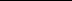 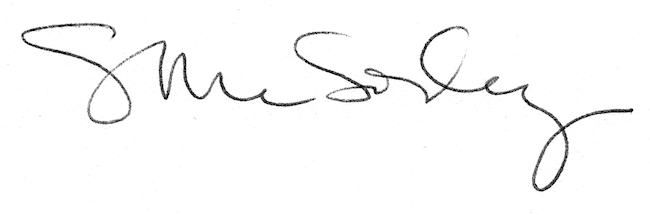 